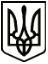 МЕНСЬКА МІСЬКА РАДАРОЗПОРЯДЖЕННЯ 19 грудня 2022 року	м. Мена	   № 421Про внесення змін до  загального та спеціального фондів бюджету Менської міської територіальної громади на 2022 рікВідповідно до положень Бюджетного кодексу України, ст. 42 Закону України «Про місцеве самоврядування в Україні», рішення 15 сесії Менської міської ради 8 скликання від 22 грудня 2021 року № 899 «Про бюджет Менської міської територіальної громади на 2022 рік», звернень головних розпорядників бюджетних коштів:Внести зміни до річного розпису видатків загального фонду Менської міської ради по інших заходах громадського порядку та безпеки в частині фінансування програми «Розвитку цивільного захисту Менської міської територіальної громади на 2022-2024 роки», а саме: збільшити кошторисні призначення для оплати послуг, крім комунальних на суму 1100,00 грн. за рахунок зменшення кошторисних призначень для придбання предметів, матеріалів, обладнання та інвентарю на таку ж суму (виготовлення кошторисної документації з поточного ремонту будівлі для розміщення громадян, які у зв’язку з бойовими діями вимушено залишили місце проживання)(КПКВК МБ 0118230 КЕКВ 2240 +1100 грн., КЕКВ 2210 -1100,00 грн.).Внести зміни до видатків загального фонду Менської міської ради в частині фінансування «Програми соціальної підтримки жителів Менської міської територіальної громади на 2022-2024 роки», а саме: збільшити кошторисні призначення за напрямком «надання грошової допомоги при народженні дитини» на суму 6000,00 грн. за рахунок зменшення за напрямком «надання грошової допомоги на поховання громадян, які на день смерті не працювали, не перебували на обліку в центрі зайнятості та не отримували пенсії на суму 1000,00 грн. та за напрямком «надання одноразової грошової допомоги в разі загибелі/смерті цивільної особи внаслідок  ведення бойових дій (під час обстрілів, від вибухових предметів та інше)» на суму 5000,00 грн.(КПКВК МБ 0113242 КЕКВ 2730).Збільшити доходи спеціального фонду в частині надходжень благодійних внесків, грантів та дарунків (код доходів 25020100) на суму 78627,00грн. по комунальній установі «територіальний центр соціального обслуговування (надання соціальних послуг)» Менської міської ради. Відповідно збільшити видаткову частину спеціального фонду по вказаній установі для придбання предметів, матеріалів, обладнання та інвентарю на суму 37740,00 (оприбуткування засобів для догляду та гігієни, набору одягу для підопічних осіб, які проживають у відділенні стаціонарного догляду для постійного або тимчасового проживання)  та придбання обладнання і предметів довгострокового користування на суму 40887,00 грн. (оприбуткування генератора для відділення стаціонарного догляду для постійного або тимчасового проживання)(КПКВК МБ 0113104 КЕКВ 2210 +37740,00 грн., КЕКВ 3110 +40887,00 грн.).Внести зміни до плану використання бюджетних коштів Менської міської ради в частині фінансування «Комплексної програми розвитку та фінансової підтримки закладів охорони здоров’я, що надають медичну допомогу на території Менської міської громади на 2022-2024 роки» в частині фінансування КНП «Менський центр первинної медико-санітарної допомоги», а саме: збільшити кошторисні призначення для оплати за спожиту електроенергію на суму 25061,00 грн. за рахунок зменшення кошторисних призначень для придбання медикаментів на таку ж суму (кошти Менської ТГ) та збільшити кошторисні призначення для придбання предметів, матеріалів, обладнання та інвентарю на суму 19500,00 грн. за рахунок зменшення кошторисних призначень для придбання медикаментів на таку ж суму (кошти Березнянської ТГ)(КПКВК МБ 0112111 КЕКВ 2610).Внести зміни до видатків загального фонду Менської міської ради в частині фінансування програми «Питна вода Менської міської територіальної громади на 2022-2024 роки», а саме: збільшити кошторисні призначення для субсидій та поточних трансфертів підприємствам (установам, організаціям) на суму 107000,00 грн. за рахунок зменшення кошторисних призначень для оплати послуг (крім комунальних) на таку ж суму з метою оплати аварійно-відновлювальних робіт по ремонту свердловини в с. Блистова(КПКВК МБ 0116040 КЕКВ 2610 +107000,00 грн., КЕКВ 2240 -107000,00 грн.).Внести зміни до річного розпису видатків відділу освіти Менської міської ради з надання загальної середньої освіти за рахунок коштів місцевого бюджету, а саме: збільшити кошторисні призначення спеціального фонду (бюджету розвитку) для придбання обладнання і предметів довгострокового користування на суму 97000,00 грн. (придбання генератора для Покровського ЗЗСО I-III ступенів Менської міської ради) за рахунок зменшення кошторисних призначень загального фонду для оплати предметів, матеріалів, обладнання та інвентарю на таку ж суму(КПКВК МБ 0611021 КЕКВ 3110 +97000,00 грн., КЕКВ 2210 -97000,00 грн.).Збільшити доходи спеціального фонду відділу культури  Менської міської ради в частині надходження благодійних внесків, грантів та дарунків  (код доходів 25020100) на суму 11765,00 грн. (оприбуткування подарованих книг), відповідно на таку ж суму збільшити кошторисні призначення для придбання обладнання і предметів довгострокового користування(КПКВК МБ 1014030 КЕКВ 3110 +11765,00 грн.).8. Контроль за виконанням покласти на начальника фінансового управління Менської міської ради А.П.Нерослик.Міський голова                                                                   Геннадій ПРИМАКОВ